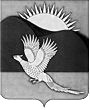 АДМИНИСТРАЦИЯПАРТИЗАНСКОГО МУНИЦИПАЛЬНОГО РАЙОНАПРИМОРСКОГО КРАЯПОСТАНОВЛЕНИЕГлава Партизанскогомуниципального района						       К.К.ЩербаковУТВЕРЖДЕНпостановлением администрацииПартизанского муниципального районаот 01.10.2015 № 638СОСТАВкомиссии по подведению итогов районного смотра-конкурсапо охране труда среди муниципальных образовательных учрежденийПартизанского муниципального района____________________УТВЕРЖДЕНАпостановлением администрацииПартизанского муниципального районаот 01.10.2015 № 638СМЕТАрасходов на проведение смотра-конкурса по охране трудасреди муниципальных образовательных учрежденийПартизанского муниципального района_______________01.10.2015         село Владимиро-Александровское                                № 638О внесении изменений в положение, состав комиссиии смету расходов, утвержденные постановлением администрации Партизанского муниципального района от 27.07.2015 № 526«О проведении районного смотра-конкурса по охране трудасреди муниципальных образовательных учрежденийПартизанского муниципального района»Руководствуясь статьями 28, 31 Устава Партизанского муниципального района, администрация Партизанского муниципального районаПОСТАНОВЛЯЕТ:1. Внести в положение о проведении районного смотра-конкурса              по охране труда среди муниципальных образовательных учреждений Партизанского муниципального района, утвержденное постановлением администрации Партизанского муниципального района от 27.07.2015 № 526 «О проведении районного смотра-конкурса по охране труда среди муниципальных образовательных учреждений Партизанского муниципального района» (далее - Положение) следующие изменения:1.1. В пункте 3.1.2 Раздела 3 Положения установить дату направления заявки на участие в смотре-конкурсе не позднее 15 октября 2015 года. 1.2. В пункте 3.1.4 Раздела 3 Положения установить срок  рассмотрения представленных материалов и подведения итогов смотра-конкурса до 30 октября 2015 года. 1.3. В пункте 5.1 Раздела 5 Положения установить срок определения комиссией итогов смотра-конкурса до 01 ноября 2015 года. 22.  Внести в  состав  комиссии по подведению итогов районного смотра-конкурса по охране труда среди муниципальных образовательных учреждений Партизанского муниципального района, утвержденный постановлением администрации Партизанского муниципального района             от 27.07.2015 № 526 «О проведении районного смотра-конкурса по охране труда среди муниципальных образовательных учреждений Партизанского муниципального района» изменения, утвердив его в новой редакции (прилагается).3. Внести в смету расходов на проведение смотра-конкурса по охране труда среди муниципальных образовательных учреждений Партизанского муниципального района, утвержденную постановлением администрации Партизанского муниципального района от 27.07.2015 № 526 «О проведении районного смотра-конкурса по охране труда среди муниципальных образовательных учреждений Партизанского муниципального района» изменения, утвердив ее в новой редакции (прилагается).4. Общему отделу администрации Партизанского муниципального района (Кожухарова) опубликовать настоящее постановление в газете «Золотая Долина» и разместить на официальном сайте администрации Партизанского муниципального района в информационно-телекоммуникационной сети «Интернет» в тематических рубриках «Муниципальные правовые акты» и «Охрана труда».5. Финансовому управлению администрации Партизанского муниципального района (Вочкова) до 01 ноября 2015 года обеспечить финансирование мероприятий в пределах утвержденных решением Думы Партизанского муниципального района ассигнований на 2015 год                            на реализацию муниципальной программы «Улучшение условий труда                    в муниципальных учреждениях Партизанского муниципального района                на 2013-2015 годы», утвержденной постановлением администрации Партизанского муниципального района от 03.10.2012 № 1038 (в редакции               от 11.06.2015 № 425), и в соответствии со сметой расходов. 36. Контроль за исполнением настоящего постановления возложить                  на заместителя главы администрации Партизанского муниципального района Биктудина С.И.Биктудин С.И.  -заместитель главы администрации Партизанского муниципального района, председатель комиссииСидякина В.С.               -главный специалист 1 разряда по государственному управлению охраной труда Партизанского муниципального района, секретарь комиссии (по согласованию)Члены комиссии:Власенко А.И.     -заместитель директора филиала № 5 Государственного учреждения - Приморское региональное отделение Фонда социального страхования Российской Федерации                        (по согласованию);Меженная Г.П.     -председатель общественной Партизанской районной   организации «Профсоюз работников народного образования и науки Российской Федерации»                            (по согласованию);Сабашнюк С.А.-заместитель директора по правовым вопросам муниципального казенного учреждения «Управление образования» Партизанского муниципального района          (по согласованию); Танин А.А.   -директор негосударственного образовательного учреждения «Находкинский центр охраны труда»                 (по согласованию);Кузьмин И.Н.                   -государственный инспектор труда в Приморском крае          (по согласованию).№п/пПоощрениеКоличествошт.Цена за единицуруб.Суммаруб.1.Призовой фонд:сертификат на улучшение условий труда                              613 80082 8002.Рамки для Почетных грамот620012003.Букет цветов 610006000Итого:Итого:Итого:90 000